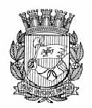 Publicado no D.O.C. São Paulo, 53, Ano 63.Quinta-feira – 22 de Março de 2018Secretarias, pág. 03TRABALHO EEMPREENDEDORISMOGABINETE DA SECRETÁRIAEXTRATO6064.2018/0000017-6SEXTO ADITAMENTO AO TERMO DE COOPERAÇÃO.Partícipes: Secretaria Municipal de Trabalho e Empreendedorismo– SMTE e Prefeitura Regional do Itaim Paulista.Objeto: Prorrogação do prazo de vigência pelo período de24 meses, contados a partir de 21/02/2018.Data da assinatura: 21/02/2018.Signatários: Aline Cardoso, pela SMTE e José Denycio PontesAgostinho, pela PR do Itaim Paulista.DESPACHO DA SECRETÁRIA6064.2017/0000528-1I - No exercício da competência que me foi conferida porLei, à vista dos elementos de convicção contidos no presente,especialmente as manifestações da parceira e do parecer daAssessoria Jurídica desta Pasta, o qual acolho, com fundamentona Lei Federal n.º 13019/2014, do Decreto Municipal de nº57.575/2016, AUTORIZO a celebração do Acordo de Cooperaçãoentre esta Secretaria Municipal de Trabalho e Empreendedorismoe a Associação Vetor Brasil, inscrita no CNPJ sob o nº23.502.911/0001-12, visando ao aprimoramento da seleção,capacitação e desenvolvimento de agentes públicos municipais,ocupantes de cargo de direção, chefia e assessoramento, naforma da legislação aplicável, conforme Plano de Trabalho(Anexo I), pelo período de 24 (vinte e quatro) meses, sendoque esta parceria não implicará na transferência de recursosfinanceiros entre os partícipes. I - Em atendimento ao DecretoMunicipal de nº 54.873/2014, designo os seguintes servidores:Lucas Willian dos Santos – RF: 843.876 -5, para atuar comogestor e Tamara Furman Burg – RF: 844.397-1, como gestorasubstituta. Para atuar como fiscal, Maysa Miguita Paulino – RF:531.824-6 e Marina Albanese da Silva - RF: 737.717-7, comofiscal substituta.6064.2017/0000440-4SMTE, REDE CIDADÃ – Alteração de Gestor e Fiscal noAcordo de Cooperação – SMTE/REDE CIDADÃ. I – No exercícioda competência que me foi atribuída por lei, à vista dos elementosde convicção contidos no presente, com fundamentono Decreto Municipal nº 54.873/2014 e Portaria nº 43/2013, econsiderando a celebração do Acordo de Cooperação entre estaPasta e a entidade sem fins lucrativos Rede Cidadã, inscrita noCNPJ nº 05.461.315/0002-30, AUTORIZO a alteração do Gestore Fiscal anteriormente nomeados, designando a partir destadata Ana Paula de Barros – RF: 839.039-8 – Gestora; CintiaNatacha Takahashi – RF: 828.901-8 – Gestora Substituta; BrunoFernandes Freire de Souza – RF: 844.174-0 – Fiscal; LucianaGandelman – R.F: 839.285-4 – Fiscal Substituto.SISTEMA MUNICIPAL DE PROCESSOS - SIMPROCDESPACHOS: LISTA 2018-2-051COORDENADORIA DE SEGURANCA ALIMENTAR E NUTRICIONALENDERECO: .PROCESSOS DA UNIDADE SMTE/COSAN/FEIRA/SUP2017-0.166.163-9 SAMARIS MOREIRAPARCIALMENTE DEFERIDOAUTORIZADA A EXPEDICAO DE MATRICULA EM NOMEDE SAMARIS MOREIRA 33162543827, GRUPO DE COMERCIO03.00, METRAGEM 04X02 NA(S) FEIRA(S) LIVRE(S) REGISTRON. 1001-4, 6001-1 E 7002-5 E NAO AUTORIZADA A SOLICITACAOPARA A(S) FEIRA(S) LIVRES(S) REGISTRO N. 3003-1, 5004-0 E 4009-9, POR FALTA DE ESPACO FISICO.2017-0.166.166-3 SILVANA SOARES DE ARAUJOPARCIALMENTE DEFERIDOAUTORIZADA A EXPEDICAO DE MATRICULA EM NOMEDE SILVANA SOARES DE ARAUJO 35823923848, GRUPO DECOMERCIO 02.00, METRAGEM 04X02 NA(S) FEIRA(S) LIVRE(S)REGISTRO N. 1001-4, 4002-9 E 6001-1 E NAO AUTORIZADA ASOLICITACAO PARA A(S) FEIRA(S) LIVRES(S) REGISTRO N. 3003-1, 5004-0 E 7002-5, POR FALTA DE ESPACO FISICO.2017-0.179.705-0 ANTONIEL DE LIRAPARCIALMENTE DEFERIDOAUTORIZADA A EXPEDICAO DE MATRICULA EM NOMEDE ANTONIEL DE LIRA 42029991856, GRUPO DE COMERCIO01.00, METRAGEM - NA(S) FEIRA(S) LIVRE(S) REGISTRO N.1024-3-MG(06X02), 4067-3-MG (06X02), 5040-7-ST (08X02) E7047-5-MG (08X02) E NAO AUTORIZADA A SOLICITACAO PARAA(S) FEIRA(S) LIVRES(S) REGISTRO N. 6041-0-MG, POR FALTADE ESPACO FISICO.2017-0.181.965-8 ALVARO RODRIGUES CORNESDEFERIDOAUTORIZADA A TRANSFERENCIA DA MATRICULA DE FEIRANTEN. 016.188-02-0, DE ALVARO RODRIGUES CORNES - MEPARA LETICIA KAORI TSURUTA - ME, NOS TERMOS DO ARTIGO18, DO DECRETO N. 48.172/07 E SATISFEITAS AS DEMAIS EXIGENCIASLEGAIS.2018-0.007.493-6 MARIA PEREIRA DE BRITO SILVADEFERIDOAUTORIZADA A TRANSFERENCIA DA MATRICULA DE FEIRANTEN. 000.345-02-4, DE MARIA PEREIRA DE BRITO SILVA- ME PARA JOSE GABRIEL DE PAIVA SILVA 40563504854, NOSTERMOS DO ARTIGO 18, DO DECRETO N. 48.172/07 E SATISFEITASAS DEMAIS EXIGENCIAS LEGAIS.2018-0.015.057-8 R.C.F LTDA MEDEFERIDOAUTORIZADA A TRANSFERENCIA DA MATRICULA DE FEIRANTEN. 044.640-01-3, DE RCF LTDA ME PARA FKB - FRUTRASFRESCAS LTDA - ME, BEM COMO A INCLUSAO DO PREPOSTOCLAUDIO ALVES BEZERRA, NOS TERMOS DO ARTIGO 18 E 24INCISO VI, DO DECRETO N. 48.172/07 E SATISFEITAS AS DEMAISEXIGENCIAS LEGAIS.2018-0.026.201-5 MASAHIRO SHIROMADEFERIDOAUTORIZADO O AUMENTO DE METRAGEM DE 03X03PARA 05X04 NA(S) FEIRA(S) LIVRE(S) REGISTRO 1045-6-SM,3093-7-SM, 4071-1-SM, 5058-0-SM, 6052-6-SM E 7066-1-SM,NA MATRICULA DE FEIRANTE REGISTRO 011.201-02-9, GRUPODE COMERCIO 14.01, TITULADA A MASAHIRO SHIROMA - ME.2018-0.027.371-8 MURILO SEVERINO DE LIMADEFERIDOAUTORIZADA A BAIXA TOTAL DA MATRICULA DE FEIRANTEREGISTRO N. 206.398-01-8, TITULADA A MURILO SEVERINO DELIMA, A PARTIR DE 15.03.2018, COM FUNDAMENTO NO ART.25 II DO DECRETO N. 48.172/07, RESSALVADA A COBRANCA DEEVENTUAIS DEBITOS EXISTENTES.2018-0.028.308-0 JOCELINA ROSA DE JESUSDEFERIDOAUTORIZADA A BAIXA TOTAL DA MATRICULA DE FEIRANTEREGISTRO N. 211.850-01-2, TITULADA A JOCELINA ROSA DEJESUS DA SILVA - MEI, A PARTIR DE 19.03.2018, COM FUNDAMENTONO ART. 25 II DO DECRETO N. 48.172/07, RESSALVADAA COBRANCA DE EVENTUAIS DEBITOS EXISTENTES.2018-0.028.590-2 IVANILZA LERRI CORREIADEFERIDOAUTORIZADA A BAIXA TOTAL DA MATRICULA DE FEIRANTEREGISTRO N. 018.223-01-0, TITULADA A IVANILSA LERRI CORREIA,A PARTIR DE 19.03.2018, COM FUNDAMENTO NO ART. 25II DO DECRETO N. 48.172/07, RESSALVADA A COBRANCA DEEVENTUAIS DEBITOS EXISTENTES.2018-0.028.809-0 REGINALDO PEREIRA DA SILVADEFERIDOAUTORIZADA A BAIXA TOTAL DA MATRICULA DE FEIRANTEREGISTRO N. 020.801-01-7, TITULADA A REGINALDO PEREIRADA SILVA - MEI, A PARTIR DE 20.03.2018, COM FUNDAMENTONO ART. 25 II DO DECRETO N. 48.172/07, RESSALVADA A COBRANCADE EVENTUAIS DEBITOS EXISTENTES.2018-0.029.333-6 SEC. MUN. DO DES., TRABALHO EEMPREENDEDORISMODEFERIDOAUTORIZADO O CORTE DA(S) FEIRA(S), POR FALTA, NASRESPECTIVAS MATRICULAS LISTADAS A SEGUIR A PARTIR DE21.03.2018: 7026-2-BT/206.068-01-8; 7026-2-BT/024.159-01-8,7026-2-BT/008.877-03-3; 7026-2-BT/218.370-01-6;Servidores, pág. 31TRABALHO EEMPREENDEDORISMOGABINETE DA SECRETÁRIAINDENIZAÇÃO DE FÉRIAS EM PECÚNIA EDEMAIS DIREITOS:DEFIRO o pagamento das férias do servidor abaixo, nostermos da O.N. 02/94-SMA, com as alterações do DespachoNormativo n° 002/SMG-G/2006 e da ON. N° 001/SMG-G/2006,acrescido de 1/3:515.500.2/2–ANTONIO AFONSO DE MIRANDA, SEI nº6064.2018/0000338-8, relativa ao exercício de 2018 (15 dias),acrescidos de 1/3.827.688.9/1–RITA APARECIDA SANTOS FONSECA, SEInº 6064.2018/0000333-7, relativa ao exercício de 2018 (30dias), acrescidos de 1/3.Licitações, págs. 47 e 48TRABALHO EEMPREENDEDORISMOFUNDAÇÃO PAULISTANA DE EDUCAÇÃOE TECNOLOGIAPREGÃO ELETRONÔNICO N.º 06/FUNDAÇÃOPAULISTANA/20188110.2018/0000099-5. A FUNDAÇÃO PAULISTANA DEEDUCAÇÃO TECNOLOGIA E CULTURA, torna público paraconhecimento de quantos possam se interessar, que procederálicitação na modalidade PREGÃO, a ser realizada porintermédio do sistema eletrônico de contratações denominado“Bolsa Eletrônica de Compras do Governo do Estado de SãoPaulo – Sistema BEC/SP”, com utilização de recursos de tecnologiada informação, denominada PREGÃO ELETRÔNICO, dotipo MENOR PREÇO GLOBAL, objetivando a a contratação deempresa especializada na Prestação de serviço por Instituiçãoespecializada em administração de estágio para a FundaçãoPaulistana, conforme as especificações constantes no Termo deReferência como Anexo I, com as especificações constantes domemorial descritivo, que integra o presente Edital de Licitação,como Anexo I.O início do prazo de envio de propostas eletrônicas serádia 23 de março de 2018 e a abertura da sessão pública deprocessamento do certame ocorrerá no dia 09 de abril de2018 às 10:30 horas. O Caderno de Licitação composto deEdital e Anexos poderá ser retirado, mediante a entrega de umCD-R na seção de Compras e Licitações à Avenida São João,473 – 6º andar, Centro - São Paulo - SP, CEP 01035-000, de segunda à sexta-feira, no horário das 10:00 às 16:00 horas, até o último dia útil que anteceder a data designada para a abertura do certame ou poderá ser obtido via internet, gratuitamente, nos endereços eletrônicos da Prefeitura do Município de São Paulo: http://e-negocioscidadesp.prefeitura.sp.gov.br ou www.bec. sp.gov.br. Maiores esclarecimentos poderão ser obtidos pelos interessados através dos telefones 3106-1258. OC 801085801002018OC00010.